Opis Przedmiotu SzacowaniaPrzedmiot i zakres zamówieniaWykonanie usług informatycznych w zakresie integracji, modernizacji i rozbudowy systemów do gromadzenia i przetwarzania informacji o zarządzaniu ochroną przyrody, 
wraz z ich wdrożeniem, niezbędnymi dokumentami, asystą techniczną w okresie 8 lat oraz zapewnieniem działania wszystkich aplikacji w ramach systemu.Integracja, rozbudowa i modernizacja systemów do gromadzenia i przetwarzania informacji 
o zarządzaniu ochroną przyrody obejmuje:Stworzenie bazy danych Natura 2000 wraz z integracją z Geoserwis i Centralnym Rejestrem Form Ochrony Przyrod (CRFOP),Modernizację Systemu Zarządzania Ochroną Przyrody (SZOP) i integrację z systemem Natura 2000, CRFOP oraz Geoserwis,Modernizację systemu CRFOP i Geoserwisu,Modernizację systemu Inwazyjnych Gatunków Obcych w Polsce (IGO),Stworzenie bazy danych umożliwiającej raportowanie danych, tzw. HaBiDeS.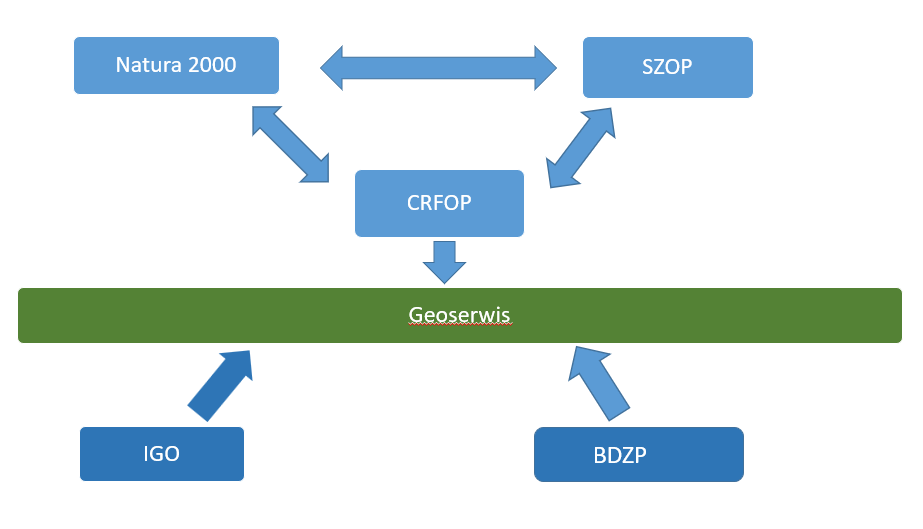 Rys. 1 – uproszczony docelowy schemat systemów W ramach zamówienia opisanego powyżej przedmiotu szacowania powinna zostać wykonana: I. Modernizacja systemu CRFOP i Geoserwishttp://crfop.gdos.gov.pl/CRFOP/index.jsf http://geoserwis.gdos.gov.pl/mapy/  Systemy Geoserwis i Centralny Rejestr Form Ochrony Przyrody funkcjonują w oparciu o dwie niezależne bazy danych z włączonym mechanizmem replikacji. Replikacja odbywa się w kierunku CRFOP -> Geoserwis. Systemy CRFOP  i Geoserwis składają się z aplikacji webowych napisanych w języku Java i Java Script. Baza danych Centralny Rejestr Form Ochrony Przyrody umieszczona jest w Postgresql 9.3 (z rozszerzeniem PostGIS 2.1), natomiast baza danych Geoserwisu umieszczona jest w Postgresql 9.1 (z rozszerzeniem PostGIS 2.0).Modernizacja i rozbudowa systemu CRFOP i Geoserwisu obejmuje:szczegółową analizę potrzeb i doświadczeń użytkowników wprowadzających 
i przetwarzających dane. Wynik analizy musi być uwzględniony w celu zaprojektowania zoptymalizowanego narzędzia w stosunku do obecnie używanej aplikacji webowej.wdrożenie zmian w strukturze systemu umożliwiające integrację danych z systemu Natura 2000, SZOP i IGO oraz innych baz obsługiwanych przez Geosewis,modyfikację i rozbudowę Geoserwis poprzez udostępnienie funkcjonalności: wyszukiwania na podstawie danych ewidencyjnych, stworzenia panelu administracyjnego Geoserwisu pozwalającego na konfigurację danych administrowanych przez Generalną Dyrekcję Ochrony Środowiska zamieszczanych 
na portalu Geoserwis,stworzenia panelu umożliwiającego analizy danych przestrzennych.modyfikację i rozbudowę CRFOP poprzez: udostępnienie funkcjonalności umożliwiającej edycję danych przez użytkowników niezalogowanych,  modyfikację panelu administratora o dodanie funkcjonalności dotyczącej raportowania danych na potrzeby raportowania do GUS i EEA,przygotowanie funkcjonaliści pozwalającej na odtworzenie stanu informacji opisowych 
i przestrzennych, zamieszczonych w rejestrze, zgodnie z wybraną datą.Doprowadzenie do normalizacji rejestru CRFOP poprzez stworzenie zewnętrznej relacyjnej bazy danych dla aktów prawnych, zintegrowanej z CRFOP, aby akty prawne (załączone jako pliki do pobrania) dotyczące form ochrony przyrody nie były redundowane, co niepotrzebnie zwiększa wielkość bazy.Doprowadzenie do automatycznej wymiany danych pomiędzy CRFOP, a bazą SZOP 
w zakresie danych o Planach Zadań Ochronnych (PZO)/ Planów Ochrony (PO) dla obszarów Natura 2000 i rezerwatów przyrody.II.  HaBiDeSZaprojektowanie i stworzenie systemu umożliwiającego gromadzenie danych 
z zakresu decyzji derogacyjnych na potrzeby ich raportowania zgodnie ze schematem formularza danych ‘HABIDES+ reporting tool’, dostępnego pod adresem:  http://webforms.eionet.europa.eu/ wraz z opracowaniem dokumentacji technicznej.III.  Modernizacja Systemu Zarządzania Ochroną Przyrody (SZOP) http://szop.gdos.gov.pl/ SZOP pozwala na szczegółowe gromadzenie informacji zawartych w dokumentach planistycznych dla obszarów Natura 2000 i rezerwatów przyrody z możliwością przypisania użytkowników odpowiedzialnych za ich realizację. Aplikacja webowa posiada mechanizm autoryzacji użytkowników oraz oddzielny panel administracyjny do zarządzania użytkownikami.W 2017 r. zakupiono System Zarządzania Ochroną Przyrody (SZOP) do zarządzania i nadzoru nad realizacją działań wynikających z aktów prawa miejscowego ustanowionych dla obszarów Natura 2000 i rezerwatów przyrody (autorski system działający na poziomie RDOŚ). W 2018 r. SZOP został rozbudowany i zmodernizowany do potrzeb raportowania na poziomie centralnym. SZOP to aplikacja webowa napisana w języku JavaScript oraz PHP z wykorzystaniem bibliotek na licencji GNU GPL lub LGPL. Dane aplikacji przechowywane są w bazie PostgreSQL. 
Do poprawnego działania aplikacji wymagany jest serwer Apache HTTP Server z obsługą PHP oraz system operacyjny Linux CentOS. Zasilanie systemu odbywa się cyklicznie metodą wsadową (z poziomu bazy danych).Modernizacja i rozbudowa SZOP obejmuje:szczegółową analizę potrzeb i doświadczeń użytkowników wprowadzających 
i przetwarzających dane. Wynik analizy musi być uwzględniony w celu zaprojektowania zoptymalizowanego narzędzia w stosunku do obecnie używanej aplikacji webowej.wdrożenie zmian w strukturze systemu umożliwiających integrację danych w systemie SZOP 
i CRFOPopracowanie rozbudowanego generatora raportów dającego możliwość samodzielnego konstruowania raportu tzn. elastycznego wyboru elementów z bazy, które mają się w raporcie znaleźć wraz z możliwością tworzenia wykresów na podstawie wprowadzanych wartości liczbowych.modyfikacja aplikacji webowej SZOP w zakresie:zakładki „działania ochronne/nadzór nad obszarem” – stworzenie połączenia zakładek tak, aby były ze sobą powiązane – umożliwienie przejścia z danego działania ochronnego 
(w zakładce Działanie ochronne) do wszystkich działań z zakładki „Nadzór nad obszarem”, powiązanych z działaniem ochronnym. interaktywnej wizualizacji przestrzennej położenia działań ochronnych 
wraz z generowaniem map. Do działań ochronnych najczęściej dopisane są działki ewidencyjne lub wydzielenia leśne (a w zarządzeniach są nieraz generowane mapy 
z wizualizacją terenów objętych danym działaniem)interaktywne wizualizacje przestrzenne na mapie - informacje o działaniach ochronnych 
z linkami do szczegółowych raportów (poprzez wskazanie obszaru prezentowanego 
na Geoserwisie).możliwość wyszukiwania działań ochronnych po działkach ewidencyjnych 
i numerach wydzieleń leśnych. IV. Modernizacja i rozbudowa IGO obejmuje:szczegółową analizę potrzeb i doświadczeń użytkowników wprowadzających 
i przetwarzających dane. Wynik analizy musi być uwzględniony w celu zaprojektowania zoptymalizowanego narzędzia w stosunku do obecnie używanej aplikacji webowej.V. Zaprojektowanie i stworzenie bazy danych Natura 2000 obejmuje: Zaprojektowanie i stworzenie systemu nowej relacyjnej bazy danych obszarów Natura 2000 
ze znacznikami czasu wprowadzanych zmian. Opracowanie nowego projektu modelu bazy danych umożliwiającego eksport i import danych przestrzennych oraz plików w formacie XLM, zgodnego z wymogami KE (https://dd.eionet.europa.eu/schemaset/natura2000/view) oraz funkcjonalnościami aplikacji webowej. Zapewnienie integracji danych z systemem SZOP 
i CRFOP.Zaprojektowanie i utworzenie aplikacji webowej do obsługi bazy danych, 
obejmującej panel: administracyjny, użytkownika zalogowanego (różne rodzaje), użytkownika zewnętrznego. Panel administracyjny powinien obejmować możliwość:zarządzania kontami, przeglądania zarejestrowanych zdarzeń, zdarzeń wprowadzonych przez konkretnego użytkownika, edycji słowników (import z pliku csv, coś,  xml, json, aktualizacji danych xml json, shp zarówno dla pojedynczych obszarów jak i dla kilku lub całej bazy)panel użytkownika zalogowanego - kilka rodzajów użytkowników dostęp do zasobów bazy w zależności od rodzaju konta: edycja danych, zatwierdzenie zmian, komentarz do zmian, przeglądanie danych historycznych, możliwość wygenerowania plików PDF, doc, xlm, shpmożliwość podłączenia do oprogramowania gisowego, np. Qgis.panel użytkownika zewnętrznego - wyszukanie obszaru i przeglądanie aktualnych danych.automatyczne/półautomatyczne zasilenie bazy danych informacjami z dziennika urzędowego i dzienników wojewódzkich  (API).